Réduction de la consommation énergétique dans le bâtiment algérien cas de Beni MeredSoumia OUKACI1, Abdelkader HAMID1, Ismahane MAACHI1, DjafferSEMMAR1 ,Fatiha BENACER1 1LApEH, Université Saad Dahleb-Blida, Route de Soumâa, BP 270, 09000 Blida-Algériekguellil@yahoo.fr, aekham2@yahoo.fr,nadji_ismahen@yahoo.fr,djaffarsemmar@yahoo.fr,bennacer777@gmail.com.Résumé :Parmi les enjeux majeurs de l’état, la réduction de la consommation énergétique dans le bâtiment étant le secteur énergivore. L’objet de notre travail est la réduction de la consommation de l'énergie fossile pour le chauffage  dans le bâtiment algérien cas de Beni Mered.. Ce travail représente trois études : 1-étudestatique quinous a permisd’appliquer les normes du document technique règlementaire (DTR C3-2), 2-la modélisation numériqueà l’aide du logiciel Pleiades+Comfie version (2.3),3- l’intégration de l’énergie solaire pour la production d’eau chaude sanitaire. des solutions passives ont été proposées afin de garantir le confort à l’intérieur du logement et en même temps réduire la consommation pour le chauffage, à travers cette étude on a pu connaitre l’impact de la conception bioclimatique sur la consommation d’énergie dans le bâtiment, la troisième étude  comprend le dimensionnement de l’installation pour la Production d’eau chaude sanitaire  à l’aide de la méthode F-chart, cette méthode qui sert à dimensionner les performances techniques de l’installation à long terme ce qui   nous a Permisd’optimiser son rendement. Cette étude peut être une phase très importante dans la démarche d’un projet.Mots clés : réduction de la  Consommation énergétique, conception bioclimatique, Pleiades+Comfie version 2.3, F-charte,document technique réglementaire,Isolation.Introduction :Le monde entier est confronté à une augmentation de la consommation énergétique d’une façon accrue depuis Déjà plusieurs décennies. Cette augmentation touche les différents secteurs parmi eux le bâtiment qui est le secteur énergivore.En Algérie, le secteur du bâtiment est le premier consommateur d’énergie, ce sont les logements qui représentent le plus grand gisement d’économie.Aujourd’hui, les besoins énergétiques dans ce secteur sont satisfaits presque exclusivement par les hydrocarbures, notamment le gaz naturel, l’énergie la plus disponible, mais la consommation n’a cessé de progresser, à titre d’exemple : la consommation d’énergie finale dans le secteur représente 41 °/° de la consommation totale du pays [3].La consommation d’énergie pour  le chauffage et la production d’eau chaude sanitaire, est en légère augmentation, car le niveau de confort recherché dans les logements actuels est supérieur aux conditions du passé [2].Des actions ont été entreprises par l’état dont  l’objectif est  l’amélioration des performances des logements, réduction des besoins énergétique et protection de l’environnement. Par exemple : le programme national de  la maitrise d’énergie (PNME 2007-2011 et PNME (2010-2014)[3].Une étude énergétique a été faite dont le but est la réduction de la consommation énergétique pour le chauffage ainsi que  la production d’eau chaude sanitaire tout en favorisant le confort à l’intérieur du logement, cette dernière est basée sur les données météorologiques du site en appliquant les principes de la conception bioclimatique.Présentation du cas d’étude : Le logement étudié est  un duplexe type F5 d’une surface  habitable de170m2 (figure 1,2) situé en Algérie wilaya de Blida,(Latitude : 36° Longitude : 2 ° Altitude : 260m).[4].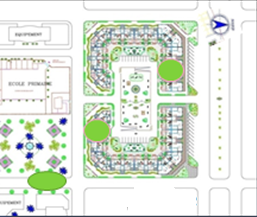 Tableau 1 : caractéristiques thermo-physiques des composants des  murs avant  renforcement :1-Présentation des plans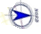 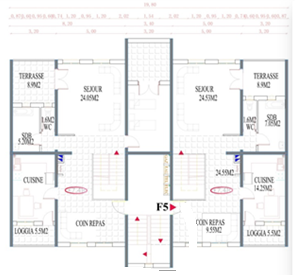 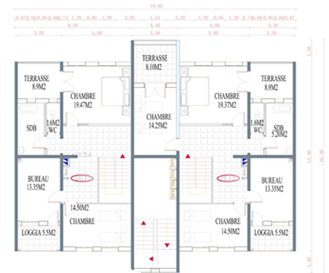 Tableau 2 : Caractéristiques thermo-physiques des composants des  murs après renforcementLa structure du logement est faite en table et banche, lemodèle choisi est un logement type des  logements construits enAlgérie, sans prendre en considération  la consommation de l'énergie pour satisfaire les besoin des occupants .Pour le renforcement de notre logement, notre choix s’est porte sur l’utilisation de la laine de Roche qui est est une isolation écologique  qui présente des avantages par ses caractéristiques : résistance mécanique (isolation des dalles, elle est résistante a la compression), Etanche a l’air, sa résistance thermique  égale à R:0.04m2.c°/w.Etapes de l’étude statique :Vérification de  la conformité du bâtiment par rapport au (DTR C3-2).Calcule des déperditions calorifiques.Calcul le coefficient des déperditions volumiques G.2-Modélisation : une simulation numérique a été faite à l’aide du logiciel PLEIADES+ COMFIE (version 2.3), le logiciel repose sur son moteur de calcul Comfie  développé par le laboratoire des Mines de paris,. Il calcule de façon précise et rapide les La méthodologie adaptée nous a permis d’atteindre des résultats satisfaisants, ainsi d’approuver l’impact des solutions passives sur la réduction de la consommation énergétique pour le chauffage, et l’importance de l’intégration du l’énergie solaire pour la production d’eau chaude sanitaire dans le bâtiment. :2-Méthodologie du travail :1-L’étude statique : Afin d’atteindre les objectifs de notre recherche, on doit  identifier les besoins à travers le calcul du bilan thermiqueFlux thermiques entre zones thermiques à partir du descriptif du bâtiment, de son environnement et ses occupants et en tenant compte de l’influence de l’inertie sur les besoins de chauffage et sur le confort. Le logiciel permet de découper le logement en volumes thermiques et d’identifier l’évolution de la température ainsi que les besoins en chauffage pour atteindre le confort, pour notre cas  on a fixé la zone de confort à 20°c.Cette étude va être basée sur le changement des  paramètres ou bien les solutions passives proposées afin d’avoir le cas le plus favorable.Choix de Paramètre d’étude : Orientation : Etude comparative entre deux cellules de différentes orientations afin de choisir la cellule la plus favorable (qui consomme moins d’énergie) avantle renforcement de l’isolation.Traitement de l’isolation de la cellule la plus favorable :  Pour cette étape d’étude, on va  étudier le comportement thermique de notre cellule en traitant l’enveloppe extérieure par une isolation intérieure des parois, et des planchers  avec choix d’ouvertures performantes puis  par une isolation extérieure avecaugmentation de l’épaisseur de l’isolant  (solutionadéquate pour éliminer les ponts thermiques..3- Intégration du solaire actif pour la production d’eau chaude sanitaire :on doit rappeler que le chauffage de l’eau chaude sanitaire a une part non négligeable de la consommation, et afin de la réduire, on opte pour l’intégration des capteurs solaires thermiques(type plan a eau) pour la production d’eau chaude sanitaire et afin d’optimiser nos résultats, on a utilisé la méthode F-chart pour le dimensionnement de l’installation afin d’avoir un taux de couverture égale à 50% pour le cas le plus défavorable en mois de décembre dans lequel, on a moins d’énergie reçue sur les capteurs :Présentation de la Méthode : elle est basée sur deux paramètres X et Y : 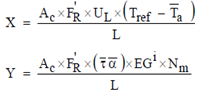 f =1,029 Y 0,065 X 0,245 Y 2 0,0018 X 2 0,0215 Y [1] Le Calcul de la surface  de captation est estime selon les besoins journaliers en eau chaude sanitaire pour une moyenne de consommation de 50l par personne  par jour et pour une famille de 6 personnes : avec un Ratio égale à 80  (cas situe en Algérie),Ra=80 =volume d’eau à stocker/surface totale du capteurSurface de captation= volume d’eau à stocker/Ra=4m2.Le calcul du taux de couverture selon la méthode F-chart nous a permis de définir le taux d’énergie consommée pour la production d’eau chaude sanitaire selon la surface de captation ;un programme a été fait sous Excel  afin d’atteindre un taux de couverture égale à 50% avec augmentation de la surface de captation en mois de décembre, Et afin de ne pas sur dimensionner l’installation, on a calcul la fraction pour tous les mois de l’année.3-Résultats et discussions :3-1-Etude statique :Tableau 3 : comparaison des résultats obtenus :Synthèse : L’utilisation des parois de forte résistance thermique ainsi que le choix d’ouvertures performantes  permet de limiter les déperditions calorifiques et par conséquent réduire la consommation énergétique.3-2-Modélisation : 3-2-1 : Logement avant renforcement :Orientation Nord :     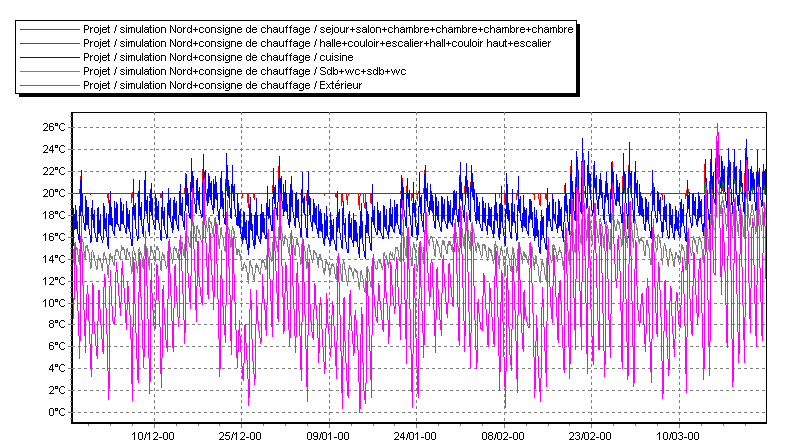 Fig 4 : évolution de température orientation nordPuissancede chauffage:14056w besoins en  chauffage:19162kwh ; d’une moyenne de 112 kWh/m2/an.	 Orientation Sud :     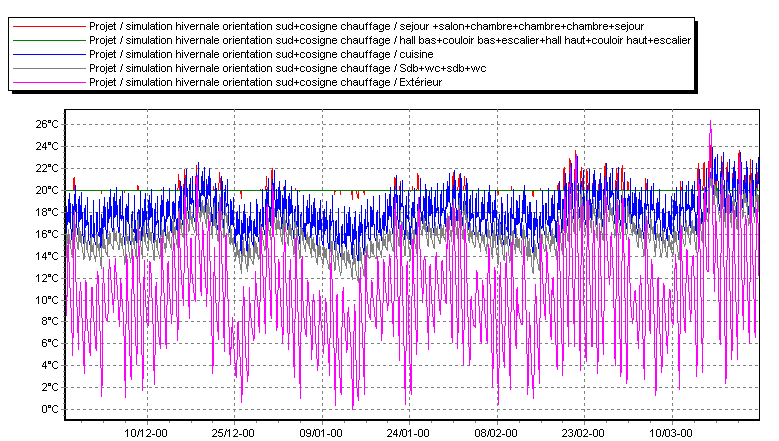 Fig 5: évolution de températureorientation sudPuissancede chauffage:13656w besoins en  chauffage:18086kwh ; d’une moyenne de 106 kWh/m2/an.Selon les résultats obtenus, on constate que  les températures sont conformes aux exigences de confort (20-24°c). 3-2-2 Logement oriente sud après renforcement :Isolation intérieure :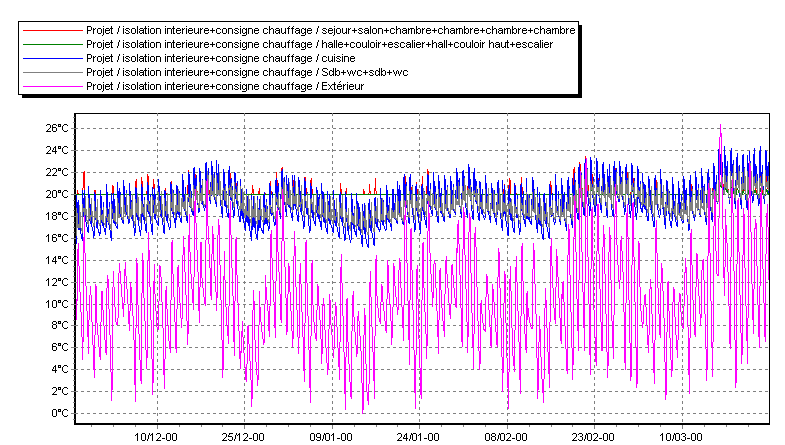 Fig. 6: évolution de températureavec isolation intérieurePuissancede chauffage:5863 wbesoins en  chauffage:5427kwh ; d’une moyenne de 32 kWh/m2/an.Isolation extérieure :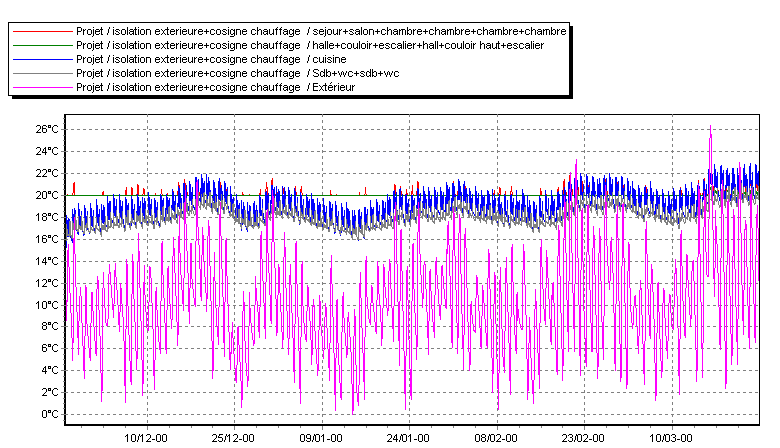 Puissancede chauffage:5540 wbesoins chauffage:5197kwh ; d’une moyenne de 30 kWh/m2/an.Synthèse : grâceà l’isolation de l’enveloppe du bâtiment, on a pu réduirejusqu'à 70%de la consommation énergétique.3-3: Intégration du solaire actif pour la production d’eau chaude sanitaire : le calcul de taux de couvertureTableau 4 : Taux de couverture du mois de décembre: 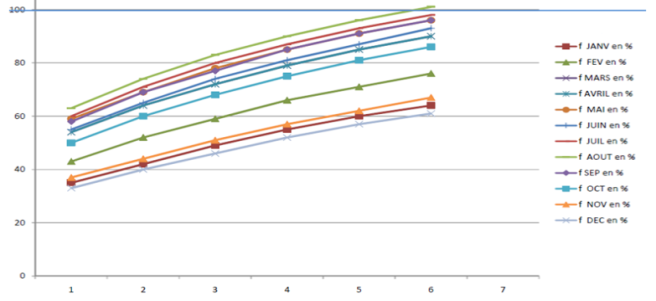 Fig 6: Taux de couverture pour tous les mois de l’année.Conclusion : Cette étude a permis d’appliquer une phase très importante dans la démarche d’un projet, suite aux résultats obtenus, on a constaté que le traitement de l’enveloppe extérieure ou bien une conception bioclimatique peut améliorer le confort à l’intérieur du logement et en même temps  réduire la consommation énergétique qui peut être optimisée par l’utilisation de l’énergie solaire.References:[1].DuffieJA,BeckmanWA,Solar Engineering of Thermal processes ,New York,Willy-Interscience, 1980.[2]Haut,paulde,Editeur:Eyrolles ,Chauffage,isolation,etventilation écologique.[3]-l’aprue Bulletin trimestriel, Programme triennal d’efficacité énergétique” 2011-2013″ revue des r énergiesrenouvelables septembre 2010.[4]- Ministre de l’Habitat Document technique réglementaire (D .T .R .C 3-2).Le Fait à, le 10 Chaâbane 1418 correspondant au 10 Décembre 1997 Alger[5]-OukaciSoumia, mémoire de fin d’études «  Intégration du système actif dans le bâtiment »,promotion 2014-2015 département de génie mécanique ,Université de Blida.ReprésentationComposition du murEpaisseur e [cm].R=e/ʎ  [m2.c°/w]K=1 /[Rw/m2℃]Mur extérieur enbrique creuse Mortier de ciment.Brique creuse.Lame d’air.Brique creuse.E Mortier de plâtre.11571010.871.15Mur en béton arméMortier de cimentBéton lourdLame d'airBrique creuse1157100.711.40PlancherCarrelage Chappe en mortier de ciment  Béton lourd Enduit de plâtre241510.222.17ReprésentationComposition du murEpaisseur e [cm].R=e/ʎ  [m2.c°/w]K=1 /[R[w/m2℃]Mur extérieur en brique creuse Mortier de cimentBrique creuseLaine de RochePlacoplatre BA 13115101.33.31k=0 .30  Mur en béton armMortier de cimentBéton lourd: E=Laine de Roche: E=.Placoplatre BA 13: E=.115101.33.15:k=0 .31  PlancherCarrelageChape en ciment Laine de RocheBéton lourd Mortier de plâtre2471512.13K =0.47  EtapeLogement avant renforcementLogement après renforcementVérification de la conformité	552.96 W/°C  ≤481.17 W/°C résultat non vérifié206≤475.65  résultat vérifié.Déperditions calorifiques8497.31 W4558.04W0 .5 ≤G≤1.051.620.87Mois de DécembreSurface de 4m²Surface de 8m²Taux de couverture33%57%Consommation en énergie fossile67%43%